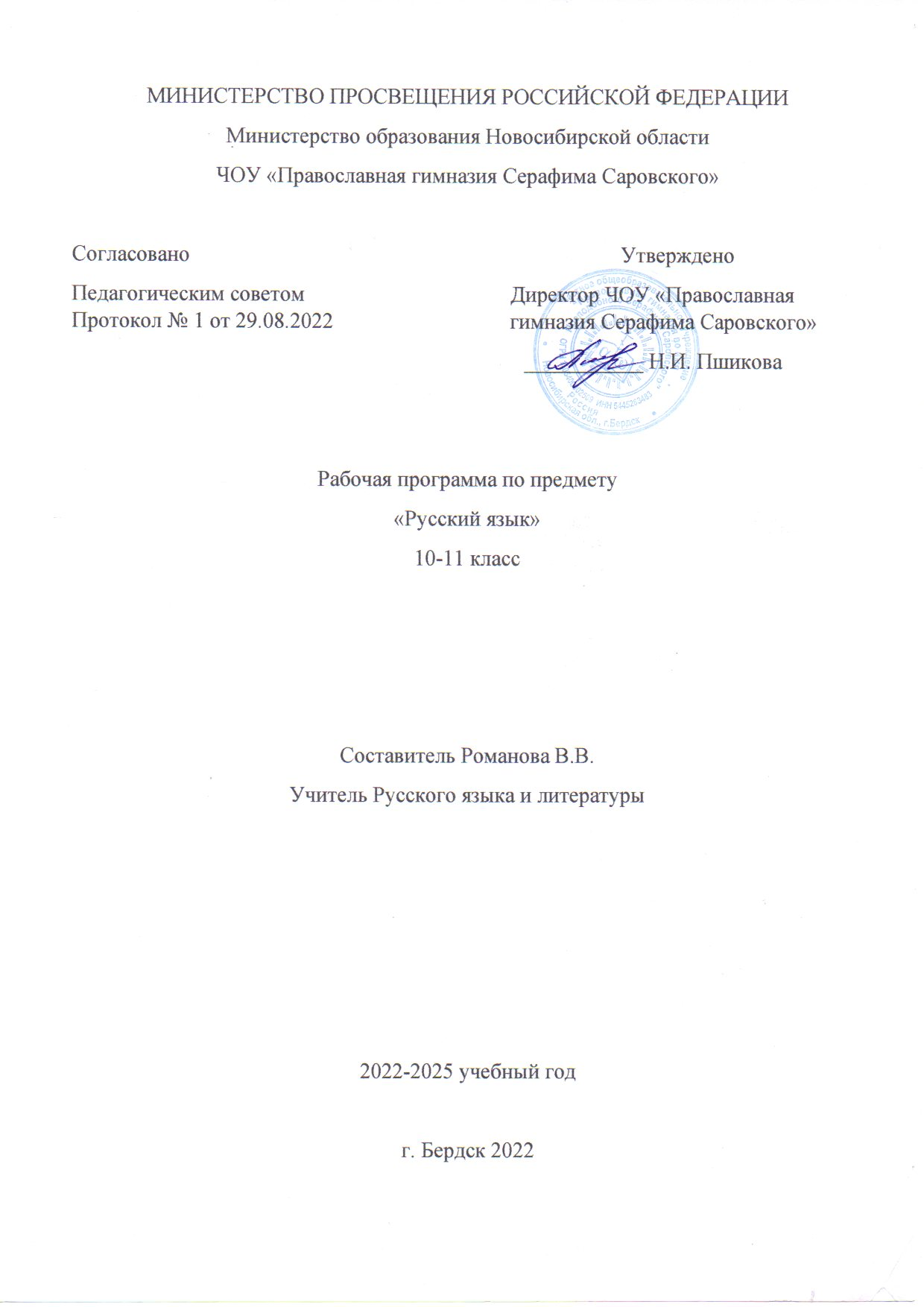  Пояснительная запискаРабочая программа составлена на основе Государственного стандарта общего образования и примерной программы по русскому языку для 10-11 классов общеобразовательных учреждений В.Г. Цветковой (базовый уровень, на основе учебника «Русский язык 10-11 классы» В.Ф. Грекова, С.Е. Крючкова, Л.А Чешко. За год 34 часа (1 час в неделю).Изучение русского языка направлено на достижение следующих целей, обеспечивающих реализацию личностно ориентированного подхода к обучению:воспитание гражданственности и патриотизма, любви к родному языку, отношения к языку как к духовной ценности, средству общения;развитие и совершенствование речевой деятельности, освоение знаний о русском языке, обогащение словарного запаса;применение полученных знаний и умений в речевой практике.Цель преподавания русского языка – развитие личности ребенка путем включения его в различные виды деятельности. С этих позиций обучение русскому языку в школе рассматривается как процесс речевого, речемысленного, духовного развития школьника, поэтому задачи обучения русскому языку определяются с позиции компетентности подхода, т.е. имеется в виду сумма знаний, умений и личностных качеств, которые позволяют человеку совершать различные действия, в том числе и речевые.В основу планирования положен концентрический принцип подачи учебного материала, который способствует формированию системы знаний. В 10 классе приоритетным направлением является «Орфография», в 11 классе - «Пунктуация». Однако это распределение условно: в 10 классе работа по орфографии ведётся на грамматической основе, в 11 классе продолжается формирование и совершенствование орфографических навыков. Продолжается работа по развитию речи учащихся: совершенствуются умения анализировать тему, определять основную мысль, избирать жанр в соответствии с типом речи, составлять план, систематизировать материал, редактирование написанного. Методы и приёмы обучения:- обобщающая беседа по изученному материалу;-        различные виды разбора (фонетический, лексический, словообразовательный, морфологический, синтаксический, лингвистический, лексико-фразеологический, речеведческий);-        виды работ, связанные с анализом текста, с его переработкой целенаправленные выписки, составление плана, тезисов, конспекта);составление учащимися авторского текста в различных жанрах (подготовка реферата, доклада, написание анализа, рецензии, творческих работ в жанре эссе, очерка, рассказа и т. д);наблюдение за речью окружающих, сбор соответствующего речевого материала с последующим его использованием по заданию учителя;-письмо под диктовку;-комментирование орфограмм и пунктограмм.Формы обучения:Комбинированный урок, урок-беседа, повторительно-обобщающий урок, урок- исследование, урок-лекция, урок-семинар, урок-практикум, урок развития речи.Виды деятельности учащихся на уроке-оценивание устных и письменных высказываний/текстов с точки зрения языкового оформления, уместности, эффективности достижения поставленных коммуникативных задач;взаиморецензирование;-анализ языковых единиц с точки зрения правильности, точности и уместности их употребления;разные виды разбора (фонетический, лексический, словообразовательный, морфологический, синтаксический, лингвистический, лексико-фразеологический, речеведческий);лингвистический анализ языковых явлений и текстов различных функциональных стилей и разновидностей языка;-        разные виды чтения в зависимости от коммуникативной задачи и характера текста:
просмотровое, ознакомительное, изучающее, ознакомительно-изучающее, ознакомительно - реферативное и др;аудирование;информационная переработка устного и письменного текста: составление плана текста; продолжение текста; пересказ текста по плану; составление тезисов; пересказ текста с использованием цитат;редактирование; переложение текста;-создание текстов разных функционально-смысловых типов, стилей и жанров;  -реферирование; рецензирование;- докладирование аннотирование и т.д.;-        создание устных высказываний различных типов и жанров в учебно-научной, социально- культурной и деловой сферах общения, с учётом основных орфоэпических, лексических, грамматических норм современного русского литературного языка, применяемых в практике речевого общения;-        участие в дискуссии;-        создание письменных текстов делового, научного и публицистического стилей с учётом орфографических и пунктуационных норм современного русского литературного языка;-        составление орфографических и пунктуационных упражнений самими учащимися;-работа с различными информационными источниками: учебно-научными текстами, справочной литературой, средствами массовой информации ( в том числе представленных в электронном виде), конспектирование.Задачи  преподавания русского языкаЗадачей обучения в 10-11 классах является развитие и совершенствование способностей учащихся к речевому взаимодействию и социальной адаптации. На базовом уровне обучения предусматривается углубление и расширение знаний о языковой норме и ее разновидностях, нормах речевого поведения в различных сферах общения, совершенствование умений моделировать свое речевое поведение в соответствии с условиями и задачами общения.В процессе изучения русского языка на базовом уровне совершенствуются и развиваются следующие общеучебные умения:коммуникативные (владение всеми видами речевой деятельности и основой культуры устной и письменной речи);информационные (умение осуществлять библиографический поиск, извлекать информацию, умение работать с текстом);организационные (умение формулировать цель деятельности, планировать и осуществлять ее).1. Практические задачи: формирование прочных орфографических и пунктуационных умений и навыков; овладение нормами русского литературного языка; обучение учащихся умению связно излагать свои мысли в устной или письменной форме.2.   Познавательные задачи: формирование у учащихся научно-лингвистического мировоззрения, вооружение их основами знаний о русском языке (его устройстве и функционировании), развитие языкового и эстетического идеала (т.е. представления о прекрасном в речи)3.    Задачи развития лингвистической компетенции: накопление знаний о науке «Русский язык», о ее разделах, целях научного изучения языка, о выдающихся ученых, сделавших открытия  в изучении родного языка.4. Общепредметные задачи: воспитание средствами предмета; развитие логического мышления; обучение школьников   умению самостоятельно пополнять знания по русскому языку; формирование общеучебных умений - работа с книгой, со справочной литературой, совершенствование навыков чтения.Большое значение придается развитию и совершенствованию навыков самоконтроля, потребности старшеклассников обращаться к разным видам лингвистических словарей и разнообразной справочной литературе для определения языковой нормы, связанной с употреблением в речи того или иного языкового явления. Содержание тем учебного курса.Общие сведения о языке. Стили и типы речи (7 часов)Язык как средство общения. Основные функции языка и их реализация в речи. Язык и общество. Язык и культура. Русский язык в современном мире: в международном и межнациональном общении. Функциональные разновидности языка (книжный и разговорный); функциональные стили (научный, публицистический, официально-деловой), язык художественной литературы. Сфера употребления, типичные ситуации речевого общения, задачи речи. Языковые средства, характерные для разговорного, научного, публицистического, официально-делового стилей речи, особенности языка художественной литературы.Лексические, грамматические, композиционные признаки научно-популярного, публицистического стилей. Языковые средства эмоционального воздействия на читателя.Общая характеристика художественного стиля. Образность, изобразительно-выразительные средства, эстетическая функция языка.Синтаксис и пунктуация (26 часов)Синтаксис и словосочетаниеСинтаксические единицы. Синтаксическая синонимия.Словосочетание.   Виды, способы и средства подчинительной связи.   Основные типы словосочетаний.Простое предложениеПредложение как минимальное речевое высказывание. Виды предложений по цели высказывания и эмоциональной окраске. Виды предложений по составу грамматической основы и наличию второстепенных членов предложения. Понятие односоставного предложения.Обобщение сведений о способах выражения подлежащего; правильное его согласование со сказуемым. Способы выражения сказуемого. Проемы различения разных типов сказуемого в зависимости от выражения в них лексического и грамматического значений.Обобщение сведений о типичных способах выражения главных и второстепенных членах предложения. Атрибутивные, объектные, пространственные, временные, причинные и другие грамматические отношения в подчинительных словосочетаниях как основа для выделения определения, дополнения и обстоятельства. Правила построения словосочетаний и предложений. Причины возникновения синтаксической вариантности в СРЯ.Сложное предложениеПовторение сведений о сочинительных союзах; расширение знаний о ССП. Классификация ССП по характеру союза и значению. Знакомство с теоретическими сведениями о знаках препинания в ССП, совершенствование пунктуационных навыков, навыка синтаксического разбора ССП.Углубление понятий о СПП, средствах связи главного с придаточным, строение СПП, способах разграничения союзов и союзных слов. Роль указательных слов в СПП. Синтаксическая синонимия как источник богатства и выразительности русской речи.Систематизация и углубление знаний о СПП с несколькими придаточными. Виды подчинения, знаки препинания между однородными придаточными, соединенными союзом и, или, либо, да (=и).Основные признаки БСП, условия постановки знаков препинания, прием сравнения БСП с синонимичными ССП и СПП Особенности пунктуации в СП с разными видами связи. Знакомство с понятием алгоритмом синтаксического разбора СП с разными видами связиФормирование пунктуационных навыков при употреблении предложений с прямой речью, в том числе разорванной словами автора, диалогом. Основные способы цитирования. Цитирование поэтического текста, частичное цитирование.Календарно-тематическое планированиепо русскому языку10 класс  часов (1час в неделю)Составитель: Романова В.В.Календарно-тематическое планированиепо русскому языку 10 класс34 часа (1 час в неделю)Календарно-тематическое планирование по русскому языку 11 класс.11 класс  часов (1 час в неделю)№ урокаТемаДомашнее заданиеКол.часов1Русский язык в современном мире§ 1 с. 5, упр.112Стили и типы речи§ 2 с.12Упр.10, 1513Входная контрольная работа.14Понятие о норме литературного языка. Типы норм§ 3 с. 17Упр.24, 2515Лексика§ 4,5,6,7,8,9,10,11,12,13 с.22-67Упр.33, 4215Орфоэпия. Орфоэпические нормы русского языка§ 15 с.74-76 Упр. 100, 10116Принципы русской орфографии. Употребление прописных букв§ 16-17 с. 79-87 Упр.107, 10817Употребление Ъ и Ь§18-19 с. 85-87 Упр. 111, 11418Состав слова. Основные способы образования слов§20-21 с. 88-95 Упр. 126, 12819Правописание гласных в корне слова§ 22-23 с. 97-105Упр. 138110Правописание согласных в корне слова§ 24-25 с. 110-113 Упр.155111Правописание приставок. Международные словообразовательные элементы§ 26-29 с. 115-124 Упр. 167, 178112Правописание сложных слов. Правила переноса слов.§33-34 с. 128-132 Упр. 188, 190113Контрольный диктант114Имя существительное§ 35-41 с. 133-151Упр. 220115Имя прилагательное§ 42-43 с. 152-155Упр. 236116Имя прилагательное§44-45 с. 156-167Упр. 254117Имя числительное§ 46 с. 168-170Упр. 259118Местоимение§47 с. 171-173 Упр. 265119Местоимение§48 с. 173-176 Упр. 268120Глагол§ 49 с. 177-180 Упр. 276121Глагол§ 50 с. 180-190Упр. 287122Глагол§50 с. 180-190 Упр. 300123Причастие§51-52 с. 191-198 Упр. 3061            24Причастие§53-54 с. 199-203 Упр. 318125Деепричастие§55 с. 204-209 Упр. 3271     26Наречие§ 56 с. 209Упр. 330127Наречие§ 56 с.212-213Упр. 347128Контрольный тест (А1, 2, 3, 4, 5, 6, 7, 8, 9, 10, 11, 12, 13, 14, 15, 16, 17, 18, 19, 21, 29, В1, В2)Сайт Захарьиной. Тесты для повторения.129Предлоги§ 58-59 с. 223-227 Упр.35830Союзы§ 60 с. 228Упр. 36131Частицы§61-63 с. 231-245 Упр. 36232Итоговый контрольный диктант           33Анализ контрольного диктанта            34 Резерв№Тема Элементы содержанияДомашнее заданиеКоличество часовРусский язык как развивающее явление Язык как средство общения. Основные функции языка и их реализация в речи. Язык и общество. Язык и культура. Русский язык в современном мире: в международном и межнациональном общении.Упр.731Стили речи. Общие сведения о языке (7ч)Особенности стилей речиФункциональные разновидности языка (книжный и разговорный); функциональные стили (научный, публицистический, официально-деловой), язык художественной литературы. Сфера употребления, типичные ситуации речевого общения, задачи речи. Языковые средства, характерные для разговорного, научного, публицистического, официально-делового стилей речи, особенности языка художественной литературы1Входная контрольная работа1Язык художественной литературы. (4ч)Признаки художественной речи. Роль средств выразительности в авторском текстеОбщая  характеристика художественного стиля. Образность, изобразительно-выразительные средства, эстетическая функция языкаУпр. 5021Роль средств выразительности в авторском текстеОбщая  характеристика художественного стиля. Образность, изобразительно-выразительные средства, эстетическая функция языка1Р/р Типологический анализ текста (упр. 11,13,14)Систематизация знаний о тексте как речевом произведении. Смысловая и композиционная цельность, связность текста. Совершенствование умений и навыков создания текстов различных типов, стилей и жанров1Р/р Комплексный анализ текста с решением тестовых задачОпределение уровня изученного материала. Проверка и тематический контроль ЗУНРешение тестов А6-11, А28-301Основные принципы русской пунктуации.(1ч)Три основных направления в истории русской пунктуации (логическое, синтаксическое, интонационное). Три принципа русской пунктуации (формально-грамматический, логически-смысловой, интонационный). Функции знаков препинанияП.641Синтаксис(26ч)Словосочетание как синтаксическая единица.Виды синтаксической связи.Словарный диктантПовторение и углубление сведений о словосочетании; подбор синонимов; виды связи слов в словосочетаниях. Предложение как основная единица языка, средство выражения мыслиРешение тестовых задач: В31Простое предложение. Предложения по цели высказыванияПредложение как минимальное речевое высказывание. Виды предложений по цели высказывания и эмоциональной окраске. Виды предложений по составу грамматической основы и наличию второстепенных членов предложения. Понятие односоставного предложенияРешение тестовых задач: В4; упр. 386,3871Главные члены предложения. Тире между подлежащим и сказуемымОбобщение сведений о способах выражения подлежащего; правильное его согласование со сказуемым. Способы выражения сказуемого. Проемы различения разных типов сказуемого в зависимости от выражения в них лексического и грамматического значенийРешение тестовых задач: В81Некоторые случаи согласования в числе сказуемого и подлежащего. Синтаксические нормыПравила построения словосочетаний и предложений. причины возникновения синтаксической вариантности в СРЯП.681Контрольное изложение1Контрольное изложение1Второстепенные члены предложения. Дополнение в форме Р.п. при глаголах с отрицанием  Обобщение сведений о типичных способах выражения главных и второстепенных членах предложения. Атрибутивные, объектные, пространственные, временные, причинные и другие грамматические отношения в подчинительных словосочетаниях как основа для выделения определения, дополнения и обстоятельстваП. 691Предложения с однородными членами.ПунктуацияР.К Взаимообогащение языков как результат  взаимодействия национальной культуры.Совершенствование навыка правильной постановки знаков препинания; составление схемы предложения с однородными членамиРешение тестовых задач: А191Однородные и неоднородные определения. Согласование в предложениях с однородными членамиСовершенствование навыка правильной постановки знаков препинания; составление схемы предложения с однородными членамиРешение тестовых задач: А 22, п. 72-741Контрольный диктантОпределение уровня изученного материала. Проверка и тематический контроль ЗУНРабота над ошибками1Предложения с обособленными членами. Закрепление и систематизация знаний по теме «Обособленные и уточняющие члены предложения». Совершенствование навыка правильной постановки знаков препинанияП. 75-761Обособление определений,  выраженными причастиями и причастными оборотами.Словарный диктантЗакрепление и систематизация знаний по теме «Обособленные и уточняющие члены предложения». Совершенствование навыка правильной постановки знаков препинанияРешение тестовых задач: А 20,261Обособленные приложения и дополнения. ПунктуацияЗакрепление и систематизация знаний по теме «Обособленные и уточняющие члены предложения». Совершенствование навыка правильной постановки знаков препинанияРешение тестовых задач; п.771Обособление обстоятельств, выраженных деепричастиями и существительными. Грамматическая нормаЗакрепление и систематизация знаний по теме «Обособленные и уточняющие члены предложения». Грамматические нормы построения предложений с деепричастными оборотами. Совершенствование навыка правильной постановки знаков препинанияРешение тестовых задач: А4, А5; п.781Р/р Развитие умений самостоятельной работы с текстом. Определение темы, идеи, проблематики текстаТема и проблема текста. Основная мысль, позиция автораРешение тестовых задач: А27, А28, А29, часть С1Контрольное сочинениеТема и проблема текста. Основная мысль, позиция автора. Аргумент. Способы аргументированияРешение тестовых задач, часть С1Контрольное сочинениеТема и проблема текста. Основная мысль, позиция автора. Аргумент. Способы аргументирования1Вводные слова и предложения, вставные конструкции. обращения. Междометия. Понятие вставной конструкции. Вводные слова. Обращения. Совершенствование умения правильной постановки знаков препинанияРешение тестовых задач: А 21; п. 81,821Тест в формате ЕГЭОпределение уровня изученного материала. Проверка и тематический контроль ЗУНРабота над ошибками1Сложное предложение. ССП. Пунктуация.Словарный диктантПовторение сведений о сочинительных союзах; расширение знаний о ССП. Классификация ССП по характеру союза и значению. Знакомство с теоретическими сведениями о знаках препинания в ССП, совершенствование пунктуационных навыков, навыка синтаксического разбора ССПКомплексный анализ текста; п.831СПП. СПП с одним придаточным. Синонимия СПП и предложений с причастными и деепричастными оборотамиУглубление понятий о СПП, средствах связи главного с придаточным, строение СПП, способах разграничения союзов и союзных слов. роль указательных слов в СПП. Синтаксическая синонимия как источник богатства и выразительности русской речиКомплексный анализ текста; п.84,851СПП с несколькими придаточными. Недочеты и ошибки в построении СППСистематизация и углубление знаний о СПП с несколькими придаточными. Виды подчинения, знаки препинания между однородными придаточными, соединенными союзом и, или, либо, да (=и)Комплексный анализ текста1БСП. ПунктуацияР.К. История наших имен.Словарный диктантОсновные признаки БСП, условия постановки знаков препинания, прием сравнения БСП с синонимичными ССП и СППКомплексный анализ текста; п. 881Контрольное тестирование в формате ЕГЭОпределение уровня изученного материала. Проверка и тематический контроль ЗУНРешение тестовых задач1Прямая речь и диалог. Способы оформления цитат.Анализ контрольного тестирования.Р.К. Название наших улицФормирование пунктуационных навыков при употреблении предложений с прямой речью, в том числе разорванной словами автора, диалогом. Основные способы цитирования. Цитирование поэтического текста, частичное цитированиеРешение тестовых задач1Итоговый урокОпределение уровня изученного материала. Проверка и тематический контроль ЗУН1